Задания на формирование читательской грамотности для 6 классаАвтор составитель: Ванина Татьяна Константиновна,
 учитель русского языка и литературы 
МОУ «Гимназия»
Формируемые умения читательской грамотности:понимать смысловую структуру текста (определять тему и основную мысль)находить и извлекать несколько единиц информации, расположенных в одном фрагменте текстаинтерпретировать информацию употреблять слова в соответствии с их лексическим значениемсопоставлять понятияформулировать выводысоставлять мини-текст на основе полученной информацииКонтекст: личныйТип текста: сплошнойУровень сложности заданий: среднийФормат ответа: задание с выбором одного верного ответа; задание с развёрнутым ответом Прочитайте текст и выполните задания к немуБерёза    Берёза росла с тремя маленькими дочками – тонкоствольными берёзками. Своими раскидистыми ветвями она защищала их от ветра и дождя. А жарким летом – от палящего солнца. Берёзки быстро подрастали и радовались жизни. Рядом с мамой они не боялись ничего.   Однажды в лесу разыгралась сильная гроза. Гремел гром, на небе сверкали молнии. Маленькие берёзки трепетали от сильного ветра. Берёза крепко обняла их ветвями и стала успокаивать: «Не бойтесь, молния не заметит вас за моими ветвями, ветер не причинит вреда».   Не успела Берёза-мать договорить, как раздался оглушительный треск, острая молния ударила прямо в неё и опалила серцевину ствола. Берёза, помня о том, что должна защищать своих дочек, не загорелась. Ветер пытался повалить её, но она всё-таки стояла. Ни на минуту Берёза не забывала о своих детях, ни на минуту не ослабила свои объятия. Только когда гроза ушла, ветер притих, а над умытой землёй снова засияло солнце, ствол Берёзы покачнулся. Падая, она прошептала своим детям: «Не бойтесь, я не ухожу от вас. Молнии не удалось разбить мое сердце. Мой поверженный ствол зарастёт мхом и травой, но материнское сердце не перестанет биться в нём никогда». С этими словами ствол Берёзы –матери рухнул.   С тех пор вокруг старого пня растут три стройные берёзки. А возле них лежит заросший мхом и травой ствол. Если вы набредёте в лесу на это место, сядьте отдохнуть на ствол Берёзы – он удивительно мягкий! А затем закройте глаза и прислушайтесь. Вы наверняка услышите, как бьётся в нём материнское сердце…                                                                                            (По М.Скребцовой.)Задания к тексту1. Придумай  заголовок, в котором отражалась бы главная мысль текста2. В каком стиле написан текст?3. Соедини стрелками слово и его лексическое значение.Трепетать                                           обжечь со всех сторонОпалить                                             испытывать страх, ужасПоверженный                                   внутренняя часть стволаСердцевина                                        упавший, опрокинутый, поваленный4. Напиши, о чём ты задумался после прочтения этого рассказа.5. Нарисуй иллюстрацию к данному тексту.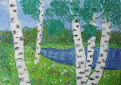 